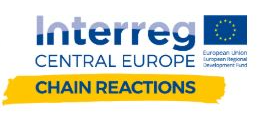 PROGETTO EUROPEO CHAIN REACTIONS (CE1519 - CUP: H94E19000060006) - AVVISO PER LA SELEZIONE DI PROGETTUALITÀ’ BENEFICIARIA DEL CONTRIBUTO CAMERALE PER INTERVENTO INDIRIZZATO ALLE AZIENDE DEL SETTORE BIOMEDICALE PER ACCELERARE I PROCESSI DI INNOVAZIONE DIGITALE SIA DAL PUNTO DI VISTA TECNOLOGICO CHE DEI MODELLI DI BUSINESSALLEGATO AAlla Camera di Commercio di PadovaPEC: progetti@pd.legalmail.camcom.itIl/La sottoscritto/a ____________________________________________________________nato/a a ___________ Prov. ________________________ il __________________________C.F. _______________________________________________________________________in qualità di legale rappresentante della società/ente di seguito indicato:Denominazione ______________________________________________________________Codice Fiscale ____________________________ Numero REA CCIAA PD ______________Indirizzo ______________________________________ CAP _________________________Comune ______________________________________ Prov. _________________________PEC _______________________________________________________________________Tel. __________________________ E-mail ________________________________________CHIEDEdi partecipare al PROGETTO EUROPEO CHAIN REACTIONS (CE1519 - CUP: H94E19000060006) - AVVISO PER LA SELEZIONE DI PROGETTUALITÀ’ BENEFICIARIA DEL CONTRIBUTO CAMERALE PER INTERVENTO INDIRIZZATO ALLE AZIENDE DEL SETTORE BIOMEDICALE PER ACCELERARE I PROCESSI DI INNOVAZIONE DIGITALE SIA DAL PUNTO DI VISTA TECNOLOGICO CHE DEI MODELLI DI BUSINESSDICHIARAdi accettare integralmente i criteri e le modalità in esso contenute e, tal fine,DICHIARAconsapevole delle responsabilità penali in cui si può incorrere in caso di dichiarazioni mendaci, ai sensi dell’art. 76 del D.P.R. n. 445 del 28.12.2000
di aver assolto al pagamento della prescritta imposta di bollo pari ad € 16,00 acquistando la marca sotto identificata e che la medesima viene utilizzata unicamente per la presente domanda:nr. identificativo:  ___________________ovvero di essere esenti per il seguente motivo_____________________________________________________________________allega (allegato B) una breve presentazione della propria struttura operativa, con particolare riferimento alle attività previste dal progetto come da art 3.
 	il progetto (allegato C) che descrive l’attività come da art 2.e altresì allegacopia di un documento di riconoscimento in corso di validità (non necessario se il file è firmato digitalmente dal legale rappresentante).Firma    				  Legale RappresentanteReferente del progettoCognome e nome 	________________________________________________________Telefono 		________________________________________________________Indirizzo di posta elettronica ___________________________________________________PEC istituzionale ____________________________________________________________